احكام و تعاليم فردى - احتراز از افتخار بر ديگرانحضرت بهاءالله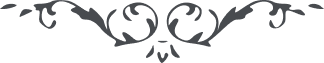 احتراز از افتخار بر دیگرانحضرت بهاءالله:1 – " وليس لأحد أن يفتخر على أحد كلّ أرقّآء له وأدلآء على أنّه لا إله إلاّ هو إنّه كان على كلّ شيء حكيما "(كتاب اقدس – بند 72)2 – " لا ترضوا لأحد ما لا ترضونه لأنفسكم اتّقوا الله ولا تكوننّ من المتكبّرين كلّكم خلقتم من المآء وترجعون إلى التّراب تفكّروا في عواقبكم ولا تكوننّ من الظّالمين " (كتاب اقدس – بند 148)